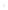 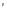 : ≥ 70.00 < 77.49: ≥ 55.00 < 62.49: ≥ 45.00 < 54.99E	: ≥ 0.01 < 44.99: ≥ 70.00 < 77.49: ≥ 55.00 < 62.49: ≥ 45.00 < 54.99E	: ≥ 0.01 < 44.99: ≥ 70.00 < 77.49: ≥ 55.00 < 62.49: ≥ 45.00 < 54.99E	: ≥ 0.01 < 44.99: ≥ 70.00 < 77.49: ≥ 55.00 < 62.49: ≥ 45.00 < 54.99E	: ≥ 0.01 < 44.99: ≥ 70.00 < 77.49: ≥ 55.00 < 62.49: ≥ 45.00 < 54.99E	: ≥ 0.01 < 44.99: ≥ 70.00 < 77.49: ≥ 55.00 < 62.49D	: ≥ 45.00 < 54.99E	: ≥ 0.01 < 44.99FAKULTAS PERTANIANFAKULTAS PERTANIANFAKULTAS PERTANIANFAKULTAS PERTANIANFAKULTAS PERTANIANDAFTAR HADIR DAN HASILDAFTAR HADIR DAN HASILDAFTAR HADIR DAN HASILDAFTAR HADIR DAN HASILDAFTAR HADIR DAN HASILFAKULTAS PERTANIANFAKULTAS PERTANIANFAKULTAS PERTANIANFAKULTAS PERTANIANFAKULTAS PERTANIANU J I A N   M A H A S I S W AU J I A N   M A H A S I S W AU J I A N   M A H A S I S W AU J I A N   M A H A S I S W AU J I A N   M A H A S I S W AUNIVERSITAS MEDAN AREAUNIVERSITAS MEDAN AREAUNIVERSITAS MEDAN AREAUNIVERSITAS MEDAN AREAUNIVERSITAS MEDAN AREASEMESTER GENAPSEMESTER GENAPSEMESTER GENAPSEMESTER GENAPSEMESTER GENAPKampus I : Jl. Kolam/Gedung PBSI No. 1 Medan 20223 Telp. 061-7366878 Fax. 061-7366998Kampus I : Jl. Kolam/Gedung PBSI No. 1 Medan 20223 Telp. 061-7366878 Fax. 061-7366998Kampus I : Jl. Kolam/Gedung PBSI No. 1 Medan 20223 Telp. 061-7366878 Fax. 061-7366998Kampus I : Jl. Kolam/Gedung PBSI No. 1 Medan 20223 Telp. 061-7366878 Fax. 061-7366998Kampus I : Jl. Kolam/Gedung PBSI No. 1 Medan 20223 Telp. 061-7366878 Fax. 061-7366998Kampus I : Jl. Kolam/Gedung PBSI No. 1 Medan 20223 Telp. 061-7366878 Fax. 061-7366998Kampus I : Jl. Kolam/Gedung PBSI No. 1 Medan 20223 Telp. 061-7366878 Fax. 061-7366998Kampus I : Jl. Kolam/Gedung PBSI No. 1 Medan 20223 Telp. 061-7366878 Fax. 061-7366998TAHUN AKADEMIK 2021/2022TAHUN AKADEMIK 2021/2022TAHUN AKADEMIK 2021/2022TAHUN AKADEMIK 2021/2022TAHUN AKADEMIK 2021/2022Kampus I : Jl. Kolam/Gedung PBSI No. 1 Medan 20223 Telp. 061-7366878 Fax. 061-7366998Kampus I : Jl. Kolam/Gedung PBSI No. 1 Medan 20223 Telp. 061-7366878 Fax. 061-7366998Kampus I : Jl. Kolam/Gedung PBSI No. 1 Medan 20223 Telp. 061-7366878 Fax. 061-7366998Kampus I : Jl. Kolam/Gedung PBSI No. 1 Medan 20223 Telp. 061-7366878 Fax. 061-7366998Kampus I : Jl. Kolam/Gedung PBSI No. 1 Medan 20223 Telp. 061-7366878 Fax. 061-7366998Kampus I : Jl. Kolam/Gedung PBSI No. 1 Medan 20223 Telp. 061-7366878 Fax. 061-7366998Kampus I : Jl. Kolam/Gedung PBSI No. 1 Medan 20223 Telp. 061-7366878 Fax. 061-7366998Kampus I : Jl. Kolam/Gedung PBSI No. 1 Medan 20223 Telp. 061-7366878 Fax. 061-7366998Kampus II : J Setia Budi No. 79B / Sei Serayu No. 70A Telp. 061-8225602 Fax. 061-8226331Kampus II : J Setia Budi No. 79B / Sei Serayu No. 70A Telp. 061-8225602 Fax. 061-8226331Kampus II : J Setia Budi No. 79B / Sei Serayu No. 70A Telp. 061-8225602 Fax. 061-8226331Kampus II : J Setia Budi No. 79B / Sei Serayu No. 70A Telp. 061-8225602 Fax. 061-8226331Kampus II : J Setia Budi No. 79B / Sei Serayu No. 70A Telp. 061-8225602 Fax. 061-8226331Kampus II : J Setia Budi No. 79B / Sei Serayu No. 70A Telp. 061-8225602 Fax. 061-8226331Kampus II : J Setia Budi No. 79B / Sei Serayu No. 70A Telp. 061-8225602 Fax. 061-8226331Kampus II : J Setia Budi No. 79B / Sei Serayu No. 70A Telp. 061-8225602 Fax. 061-8226331Email : univ_medanarea@uma.ac.id  Website : http://www.uma.ac.idEmail : univ_medanarea@uma.ac.id  Website : http://www.uma.ac.idEmail : univ_medanarea@uma.ac.id  Website : http://www.uma.ac.idEmail : univ_medanarea@uma.ac.id  Website : http://www.uma.ac.idEmail : univ_medanarea@uma.ac.id  Website : http://www.uma.ac.idProgram StudiProgram StudiProgram Studi: AGROTEKNOLOGI: AGROTEKNOLOGI: AGROTEKNOLOGIUJIAN TENGAH SEMESTERUJIAN TENGAH SEMESTERUJIAN AKHIR SEMESTERUJIAN AKHIR SEMESTERUJIAN AKHIR SEMESTERUJIAN AKHIR SEMESTERUJIAN AKHIR SEMESTERMata Kuliah / SKSMata Kuliah / SKSMata Kuliah / SKS:PUBLIC SPEAKING & PENYULUHAN:PUBLIC SPEAKING & PENYULUHANMata Kuliah / SKSMata Kuliah / SKSMata Kuliah / SKSMata Kuliah / SKSMata Kuliah / SKS:PUBLIC SPEAKING & PENYULUHAN:PUBLIC SPEAKING & PENYULUHAN:PUBLIC SPEAKING & PENYULUHAN:PUBLIC SPEAKING & PENYULUHAN:PUBLIC SPEAKING & PENYULUHAN:PUBLIC SPEAKING & PENYULUHANPERTANIAN / 2PERTANIAN / 2PERTANIAN / 2PERTANIAN / 2PERTANIAN / 2PERTANIAN / 2Kode Mata KuliahKode Mata KuliahKode Mata Kuliah:FPT20036:FPT20036Kode Mata KuliahKode Mata KuliahKode Mata KuliahKode Mata KuliahKode Mata Kuliah:FPT20036:FPT20036:FPT20036:FPT20036Tingkat/SemesterTingkat/SemesterTingkat/Semester:VI / 6:VI / 6Tingkat/SemesterTingkat/SemesterTingkat/SemesterTingkat/SemesterTingkat/Semester:VI / 6:VI / 6:VI / 6:VI / 6Dosen PengasuhDosen PengasuhDosen Pengasuh:Ir. ASMAH INDRAWATI, MP:Ir. ASMAH INDRAWATI, MPDosen PengasuhDosen PengasuhDosen PengasuhDosen PengasuhDosen Pengasuh:Ir. ASMAH INDRAWATI, MP:Ir. ASMAH INDRAWATI, MP:Ir. ASMAH INDRAWATI, MP:Ir. ASMAH INDRAWATI, MP:Ir. ASMAH INDRAWATI, MPDosen PengujiDosen PengujiDosen Penguji:Ir. RIZAL AZIZ, MP:Ir. RIZAL AZIZ, MPDosen PengujiDosen PengujiDosen PengujiDosen PengujiDosen Penguji:Ir. RIZAL AZIZ, MP:Ir. RIZAL AZIZ, MP:Ir. RIZAL AZIZ, MP:Ir. RIZAL AZIZ, MPHari/TanggalHari/TanggalHari/Tanggal:SENIN / 25 APRIL 2022:SENIN / 25 APRIL 2022Hari/TanggalHari/TanggalHari/TanggalHari/TanggalHari/Tanggal::WaktuWaktu:14:00-15:00 WIB:14:00-15:00 WIBWaktuWaktuWaktu::Kelas/RuangKelas/RuangKelas/Ruang:A1 / R.III.3:A1 / R.III.3Kelas/RuangKelas/RuangKelas/RuangKelas/RuangKelas/Ruang::No.NPMNAMA MAHASISWANILAINILAINILAINILAITANDA TANGANTANDA TANGANTANDA TANGANNo.NPMNAMA MAHASISWANo.NPMNAMA MAHASISWAPSPRUTSUTSUASUTSUASUASPSPRUTSUTSUASUTSUASUAS1.1.178210049FACHRUROZY LUBIS2.2.178210081DANDI WAHYUDI3.3.178210103PUTRA AKHIRUDDIN HASIBUAN4.4.188210005VICKY ANDREAN POHAN5.5.188210013RIDHO HANAFI SINAGA6.6.188210121PADI PERJUANG HUTAGALUNG7.7.188210123FERRY PRATAMA SITANGGANG8.8.198210001TOPIK MAYDENTA SULISTIWA9.9.198210003DAVID WILFRIED FRENKY TAMBUNAN10.10.198210005JUMIREN11.11.198210007TEDY SYAHPUTRA12.12.198210011IQBAL RAMADANI13.13.198210013JAN PRIAGUS SINAGA14.14.198210015ANWAR EFENDI MENDROFA15.15.198210017IDRIS ANTO PANAMBEAN PASARIBU16.16.198210019INDAH MUTIA SARI17.17.198210021JULIANUS WITALIUS LASE18.18.198210023ALFONS DWI PUTRA BUTAR BUTAR19.19.198210025JUJUR ISWANDI SIANTURI20.20.198210027JESSICA APRIELLA SARAGICatatan :Catatan :Catatan :Catatan :MEDAN....................................................................MEDAN....................................................................MEDAN....................................................................Persentase PenilaianPersentase PenilaianPS: Partisipasi: Partisipasi: Partisipasi10%PS: Partisipasi: Partisipasi: Partisipasi10%Dosen PengasuhDosen PengujiPR: Tugas dan Aktivitas di Dalam Kelas: Tugas dan Aktivitas di Dalam Kelas: Tugas dan Aktivitas di Dalam Kelas50%PR: Tugas dan Aktivitas di Dalam Kelas: Tugas dan Aktivitas di Dalam Kelas: Tugas dan Aktivitas di Dalam Kelas50%UTS: Ujian Tengah Semester: Ujian Tengah Semester: Ujian Tengah Semester15%UAS: Ujian Akhir Semester: Ujian Akhir Semester: Ujian Akhir Semester25%Ir. ASMAH INDRAWATI, MPIr. RIZAL AZIZ, MPKisaran Penentuan NilaiKisaran Penentuan NilaiKisaran Penentuan NilaiKisaran Penentuan NilaiKisaran Penentuan NilaiKisaran Penentuan NilaiDiketahui OlehDiketahui OlehA: ≥ 85.00 < 100.00: ≥ 85.00 < 100.00: ≥ 85.00 < 100.00Wakil Dekan Bidang AkademikWakil Dekan Bidang AkademikWakil Dekan Bidang AkademikB+: ≥ 77.50 < 84.99: ≥ 77.50 < 84.99: ≥ 77.50 < 84.99C+: ≥ 62.50 < 69.99-: ≥ 0.00 < 0.00* Beri tanda X bagi peserta yang tidak hadir* Beri tanda X bagi peserta yang tidak hadir* Beri tanda X bagi peserta yang tidak hadirVIRDA ZIKRIA, SP, M.Sc* Beri tanda X bagi peserta yang tidak hadir* Beri tanda X bagi peserta yang tidak hadir* Beri tanda X bagi peserta yang tidak hadirNIDN.0123069201NIDN.0123069201FAKULTAS PERTANIANFAKULTAS PERTANIANFAKULTAS PERTANIANFAKULTAS PERTANIANFAKULTAS PERTANIANDAFTAR HADIR DAN HASILDAFTAR HADIR DAN HASILDAFTAR HADIR DAN HASILDAFTAR HADIR DAN HASILDAFTAR HADIR DAN HASILFAKULTAS PERTANIANFAKULTAS PERTANIANFAKULTAS PERTANIANFAKULTAS PERTANIANFAKULTAS PERTANIANU J I A N   M A H A S I S W AU J I A N   M A H A S I S W AU J I A N   M A H A S I S W AU J I A N   M A H A S I S W AU J I A N   M A H A S I S W AUNIVERSITAS MEDAN AREAUNIVERSITAS MEDAN AREAUNIVERSITAS MEDAN AREAUNIVERSITAS MEDAN AREAUNIVERSITAS MEDAN AREASEMESTER GENAPSEMESTER GENAPSEMESTER GENAPSEMESTER GENAPSEMESTER GENAPKampus I : Jl. Kolam/Gedung PBSI No. 1 Medan 20223 Telp. 061-7366878 Fax. 061-7366998Kampus I : Jl. Kolam/Gedung PBSI No. 1 Medan 20223 Telp. 061-7366878 Fax. 061-7366998Kampus I : Jl. Kolam/Gedung PBSI No. 1 Medan 20223 Telp. 061-7366878 Fax. 061-7366998Kampus I : Jl. Kolam/Gedung PBSI No. 1 Medan 20223 Telp. 061-7366878 Fax. 061-7366998Kampus I : Jl. Kolam/Gedung PBSI No. 1 Medan 20223 Telp. 061-7366878 Fax. 061-7366998Kampus I : Jl. Kolam/Gedung PBSI No. 1 Medan 20223 Telp. 061-7366878 Fax. 061-7366998Kampus I : Jl. Kolam/Gedung PBSI No. 1 Medan 20223 Telp. 061-7366878 Fax. 061-7366998Kampus I : Jl. Kolam/Gedung PBSI No. 1 Medan 20223 Telp. 061-7366878 Fax. 061-7366998TAHUN AKADEMIK 2021/2022TAHUN AKADEMIK 2021/2022TAHUN AKADEMIK 2021/2022TAHUN AKADEMIK 2021/2022TAHUN AKADEMIK 2021/2022Kampus I : Jl. Kolam/Gedung PBSI No. 1 Medan 20223 Telp. 061-7366878 Fax. 061-7366998Kampus I : Jl. Kolam/Gedung PBSI No. 1 Medan 20223 Telp. 061-7366878 Fax. 061-7366998Kampus I : Jl. Kolam/Gedung PBSI No. 1 Medan 20223 Telp. 061-7366878 Fax. 061-7366998Kampus I : Jl. Kolam/Gedung PBSI No. 1 Medan 20223 Telp. 061-7366878 Fax. 061-7366998Kampus I : Jl. Kolam/Gedung PBSI No. 1 Medan 20223 Telp. 061-7366878 Fax. 061-7366998Kampus I : Jl. Kolam/Gedung PBSI No. 1 Medan 20223 Telp. 061-7366878 Fax. 061-7366998Kampus I : Jl. Kolam/Gedung PBSI No. 1 Medan 20223 Telp. 061-7366878 Fax. 061-7366998Kampus I : Jl. Kolam/Gedung PBSI No. 1 Medan 20223 Telp. 061-7366878 Fax. 061-7366998Kampus II : J Setia Budi No. 79B / Sei Serayu No. 70A Telp. 061-8225602 Fax. 061-8226331Kampus II : J Setia Budi No. 79B / Sei Serayu No. 70A Telp. 061-8225602 Fax. 061-8226331Kampus II : J Setia Budi No. 79B / Sei Serayu No. 70A Telp. 061-8225602 Fax. 061-8226331Kampus II : J Setia Budi No. 79B / Sei Serayu No. 70A Telp. 061-8225602 Fax. 061-8226331Kampus II : J Setia Budi No. 79B / Sei Serayu No. 70A Telp. 061-8225602 Fax. 061-8226331Kampus II : J Setia Budi No. 79B / Sei Serayu No. 70A Telp. 061-8225602 Fax. 061-8226331Kampus II : J Setia Budi No. 79B / Sei Serayu No. 70A Telp. 061-8225602 Fax. 061-8226331Kampus II : J Setia Budi No. 79B / Sei Serayu No. 70A Telp. 061-8225602 Fax. 061-8226331Email : univ_medanarea@uma.ac.id  Website : http://www.uma.ac.idEmail : univ_medanarea@uma.ac.id  Website : http://www.uma.ac.idEmail : univ_medanarea@uma.ac.id  Website : http://www.uma.ac.idEmail : univ_medanarea@uma.ac.id  Website : http://www.uma.ac.idEmail : univ_medanarea@uma.ac.id  Website : http://www.uma.ac.idProgram StudiProgram StudiProgram Studi: AGROTEKNOLOGI: AGROTEKNOLOGI: AGROTEKNOLOGIUJIAN TENGAH SEMESTERUJIAN TENGAH SEMESTERUJIAN AKHIR SEMESTERUJIAN AKHIR SEMESTERUJIAN AKHIR SEMESTERUJIAN AKHIR SEMESTERUJIAN AKHIR SEMESTERMata Kuliah / SKSMata Kuliah / SKSMata Kuliah / SKS:PUBLIC SPEAKING & PENYULUHAN:PUBLIC SPEAKING & PENYULUHANMata Kuliah / SKSMata Kuliah / SKSMata Kuliah / SKSMata Kuliah / SKSMata Kuliah / SKS:PUBLIC SPEAKING & PENYULUHAN:PUBLIC SPEAKING & PENYULUHAN:PUBLIC SPEAKING & PENYULUHAN:PUBLIC SPEAKING & PENYULUHAN:PUBLIC SPEAKING & PENYULUHAN:PUBLIC SPEAKING & PENYULUHANPERTANIAN / 2PERTANIAN / 2PERTANIAN / 2PERTANIAN / 2PERTANIAN / 2PERTANIAN / 2Kode Mata KuliahKode Mata KuliahKode Mata Kuliah:FPT20036:FPT20036Kode Mata KuliahKode Mata KuliahKode Mata KuliahKode Mata KuliahKode Mata Kuliah:FPT20036:FPT20036:FPT20036:FPT20036Tingkat/SemesterTingkat/SemesterTingkat/Semester:VI / 6:VI / 6Tingkat/SemesterTingkat/SemesterTingkat/SemesterTingkat/SemesterTingkat/Semester:VI / 6:VI / 6:VI / 6:VI / 6Dosen PengasuhDosen PengasuhDosen Pengasuh:Ir. ASMAH INDRAWATI, MP:Ir. ASMAH INDRAWATI, MPDosen PengasuhDosen PengasuhDosen PengasuhDosen PengasuhDosen Pengasuh:Ir. ASMAH INDRAWATI, MP:Ir. ASMAH INDRAWATI, MP:Ir. ASMAH INDRAWATI, MP:Ir. ASMAH INDRAWATI, MP:Ir. ASMAH INDRAWATI, MPDosen PengujiDosen PengujiDosen Penguji:Ir. RIZAL AZIZ, MP:Ir. RIZAL AZIZ, MPDosen PengujiDosen PengujiDosen PengujiDosen PengujiDosen Penguji:Ir. RIZAL AZIZ, MP:Ir. RIZAL AZIZ, MP:Ir. RIZAL AZIZ, MP:Ir. RIZAL AZIZ, MPHari/TanggalHari/TanggalHari/Tanggal:SENIN / 25 APRIL 2022:SENIN / 25 APRIL 2022Hari/TanggalHari/TanggalHari/TanggalHari/TanggalHari/Tanggal::WaktuWaktu:14:00-15:00 WIB:14:00-15:00 WIBWaktuWaktuWaktu::Kelas/RuangKelas/RuangKelas/Ruang:A1 / R.III.3:A1 / R.III.3Kelas/RuangKelas/RuangKelas/RuangKelas/RuangKelas/Ruang::No.NPMNAMA MAHASISWANILAINILAINILAINILAITANDA TANGANTANDA TANGANTANDA TANGANNo.NPMNAMA MAHASISWANo.NPMNAMA MAHASISWAPSPRUTSUTSUASUTSUASUASPSPRUTSUTSUASUTSUASUAS21.21.198210029MARITO AGUSTINA22.22.198210031DANIEL HUTAHAYAN23.23.198210037MHD. HAFIS24.24.198210039AMELIYA25.25.198210041JIMMY ANDRE SILALAHI26.26.198210043BUDI HERMAN SANI SIMANJUNTAK27.27.198210045NOVFRIAN DAMANIK28.28.198210053YOLLA DWI CANTIKA RAY29.29.198210055VIVI NOVIASTUTY SINURAT30.30.198210057IRFAN ABDILLAH NASUTION31.31.198210059HASIAN MARKUS ADOLF PASARIBU32.32.198210065AGUNG SAPUTRA33.33.198210067JEFRIANDI SIAHAAN34.34.198210069BAYU PERMANA35.35.198210071JAYA SUMANA GINTING36.36.198210075DAINURI FAJAR37.37.198210077ELISABETH NANI LUMBANRAJA38.38.198210079HIBURAN ZALUKHU39.39.198210081SYAHRUL NST40.40.198210085TRIANA BR TARIGANCatatan :Catatan :Catatan :Catatan :MEDAN....................................................................MEDAN....................................................................MEDAN....................................................................Persentase PenilaianPersentase PenilaianPS: Partisipasi: Partisipasi: Partisipasi10%PS: Partisipasi: Partisipasi: Partisipasi10%Dosen PengasuhDosen PengujiPR: Tugas dan Aktivitas di Dalam Kelas: Tugas dan Aktivitas di Dalam Kelas: Tugas dan Aktivitas di Dalam Kelas50%PR: Tugas dan Aktivitas di Dalam Kelas: Tugas dan Aktivitas di Dalam Kelas: Tugas dan Aktivitas di Dalam Kelas50%UTS: Ujian Tengah Semester: Ujian Tengah Semester: Ujian Tengah Semester15%UAS: Ujian Akhir Semester: Ujian Akhir Semester: Ujian Akhir Semester25%Ir. ASMAH INDRAWATI, MPIr. RIZAL AZIZ, MPKisaran Penentuan NilaiKisaran Penentuan NilaiKisaran Penentuan NilaiKisaran Penentuan NilaiKisaran Penentuan NilaiKisaran Penentuan NilaiDiketahui OlehDiketahui OlehA: ≥ 85.00 < 100.00: ≥ 85.00 < 100.00: ≥ 85.00 < 100.00Wakil Dekan Bidang AkademikWakil Dekan Bidang AkademikWakil Dekan Bidang AkademikB+: ≥ 77.50 < 84.99: ≥ 77.50 < 84.99: ≥ 77.50 < 84.99C+: ≥ 62.50 < 69.99-: ≥ 0.00 < 0.00* Beri tanda X bagi peserta yang tidak hadir* Beri tanda X bagi peserta yang tidak hadir* Beri tanda X bagi peserta yang tidak hadirVIRDA ZIKRIA, SP, M.Sc* Beri tanda X bagi peserta yang tidak hadir* Beri tanda X bagi peserta yang tidak hadir* Beri tanda X bagi peserta yang tidak hadirNIDN.0123069201NIDN.0123069201FAKULTAS PERTANIANFAKULTAS PERTANIANFAKULTAS PERTANIANFAKULTAS PERTANIANFAKULTAS PERTANIANDAFTAR HADIR DAN HASILDAFTAR HADIR DAN HASILDAFTAR HADIR DAN HASILDAFTAR HADIR DAN HASILDAFTAR HADIR DAN HASILFAKULTAS PERTANIANFAKULTAS PERTANIANFAKULTAS PERTANIANFAKULTAS PERTANIANFAKULTAS PERTANIANU J I A N   M A H A S I S W AU J I A N   M A H A S I S W AU J I A N   M A H A S I S W AU J I A N   M A H A S I S W AU J I A N   M A H A S I S W AUNIVERSITAS MEDAN AREAUNIVERSITAS MEDAN AREAUNIVERSITAS MEDAN AREAUNIVERSITAS MEDAN AREAUNIVERSITAS MEDAN AREASEMESTER GENAPSEMESTER GENAPSEMESTER GENAPSEMESTER GENAPSEMESTER GENAPKampus I : Jl. Kolam/Gedung PBSI No. 1 Medan 20223 Telp. 061-7366878 Fax. 061-7366998Kampus I : Jl. Kolam/Gedung PBSI No. 1 Medan 20223 Telp. 061-7366878 Fax. 061-7366998Kampus I : Jl. Kolam/Gedung PBSI No. 1 Medan 20223 Telp. 061-7366878 Fax. 061-7366998Kampus I : Jl. Kolam/Gedung PBSI No. 1 Medan 20223 Telp. 061-7366878 Fax. 061-7366998Kampus I : Jl. Kolam/Gedung PBSI No. 1 Medan 20223 Telp. 061-7366878 Fax. 061-7366998Kampus I : Jl. Kolam/Gedung PBSI No. 1 Medan 20223 Telp. 061-7366878 Fax. 061-7366998Kampus I : Jl. Kolam/Gedung PBSI No. 1 Medan 20223 Telp. 061-7366878 Fax. 061-7366998Kampus I : Jl. Kolam/Gedung PBSI No. 1 Medan 20223 Telp. 061-7366878 Fax. 061-7366998TAHUN AKADEMIK 2021/2022TAHUN AKADEMIK 2021/2022TAHUN AKADEMIK 2021/2022TAHUN AKADEMIK 2021/2022TAHUN AKADEMIK 2021/2022Kampus I : Jl. Kolam/Gedung PBSI No. 1 Medan 20223 Telp. 061-7366878 Fax. 061-7366998Kampus I : Jl. Kolam/Gedung PBSI No. 1 Medan 20223 Telp. 061-7366878 Fax. 061-7366998Kampus I : Jl. Kolam/Gedung PBSI No. 1 Medan 20223 Telp. 061-7366878 Fax. 061-7366998Kampus I : Jl. Kolam/Gedung PBSI No. 1 Medan 20223 Telp. 061-7366878 Fax. 061-7366998Kampus I : Jl. Kolam/Gedung PBSI No. 1 Medan 20223 Telp. 061-7366878 Fax. 061-7366998Kampus I : Jl. Kolam/Gedung PBSI No. 1 Medan 20223 Telp. 061-7366878 Fax. 061-7366998Kampus I : Jl. Kolam/Gedung PBSI No. 1 Medan 20223 Telp. 061-7366878 Fax. 061-7366998Kampus I : Jl. Kolam/Gedung PBSI No. 1 Medan 20223 Telp. 061-7366878 Fax. 061-7366998Kampus II : J Setia Budi No. 79B / Sei Serayu No. 70A Telp. 061-8225602 Fax. 061-8226331Kampus II : J Setia Budi No. 79B / Sei Serayu No. 70A Telp. 061-8225602 Fax. 061-8226331Kampus II : J Setia Budi No. 79B / Sei Serayu No. 70A Telp. 061-8225602 Fax. 061-8226331Kampus II : J Setia Budi No. 79B / Sei Serayu No. 70A Telp. 061-8225602 Fax. 061-8226331Kampus II : J Setia Budi No. 79B / Sei Serayu No. 70A Telp. 061-8225602 Fax. 061-8226331Kampus II : J Setia Budi No. 79B / Sei Serayu No. 70A Telp. 061-8225602 Fax. 061-8226331Kampus II : J Setia Budi No. 79B / Sei Serayu No. 70A Telp. 061-8225602 Fax. 061-8226331Kampus II : J Setia Budi No. 79B / Sei Serayu No. 70A Telp. 061-8225602 Fax. 061-8226331Email : univ_medanarea@uma.ac.id  Website : http://www.uma.ac.idEmail : univ_medanarea@uma.ac.id  Website : http://www.uma.ac.idEmail : univ_medanarea@uma.ac.id  Website : http://www.uma.ac.idEmail : univ_medanarea@uma.ac.id  Website : http://www.uma.ac.idEmail : univ_medanarea@uma.ac.id  Website : http://www.uma.ac.idProgram StudiProgram StudiProgram Studi: AGROTEKNOLOGI: AGROTEKNOLOGI: AGROTEKNOLOGIUJIAN TENGAH SEMESTERUJIAN TENGAH SEMESTERUJIAN AKHIR SEMESTERUJIAN AKHIR SEMESTERUJIAN AKHIR SEMESTERUJIAN AKHIR SEMESTERUJIAN AKHIR SEMESTERPUBLIC SPEAKING & PENYULUHANPUBLIC SPEAKING & PENYULUHANPUBLIC SPEAKING & PENYULUHANPUBLIC SPEAKING & PENYULUHANPUBLIC SPEAKING & PENYULUHANPUBLIC SPEAKING & PENYULUHANPUBLIC SPEAKING & PENYULUHANPUBLIC SPEAKING & PENYULUHANMata Kuliah / SKSMata Kuliah / SKSMata Kuliah / SKS:PERTANIAN / 2:PERTANIAN / 2Mata Kuliah / SKSMata Kuliah / SKSMata Kuliah / SKSMata Kuliah / SKSMata Kuliah / SKS:PERTANIAN / 2:PERTANIAN / 2:PERTANIAN / 2:PERTANIAN / 2Kode Mata KuliahKode Mata KuliahKode Mata Kuliah:FPT20036:FPT20036Kode Mata KuliahKode Mata KuliahKode Mata KuliahKode Mata KuliahKode Mata Kuliah:FPT20036:FPT20036:FPT20036:FPT20036Tingkat/SemesterTingkat/SemesterTingkat/Semester:VI / 6:VI / 6Tingkat/SemesterTingkat/SemesterTingkat/SemesterTingkat/SemesterTingkat/Semester:VI / 6:VI / 6:VI / 6:VI / 6Dosen PengasuhDosen PengasuhDosen Pengasuh:Ir. ASMAH INDRAWATI, MP:Ir. ASMAH INDRAWATI, MPDosen PengasuhDosen PengasuhDosen PengasuhDosen PengasuhDosen Pengasuh:Ir. ASMAH INDRAWATI, MP:Ir. ASMAH INDRAWATI, MP:Ir. ASMAH INDRAWATI, MP:Ir. ASMAH INDRAWATI, MP:Ir. ASMAH INDRAWATI, MPDosen PengujiDosen PengujiDosen Penguji:Ir. RIZAL AZIZ, MP:Ir. RIZAL AZIZ, MPDosen PengujiDosen PengujiDosen PengujiDosen PengujiDosen Penguji:Ir. RIZAL AZIZ, MP:Ir. RIZAL AZIZ, MP:Ir. RIZAL AZIZ, MP:Ir. RIZAL AZIZ, MPHari/TanggalHari/TanggalHari/Tanggal:SENIN / 25 APRIL 2022:SENIN / 25 APRIL 2022Hari/TanggalHari/TanggalHari/TanggalHari/TanggalHari/Tanggal::WaktuWaktu:14:00-15:00 WIB:14:00-15:00 WIBWaktuWaktuWaktu::Kelas/RuangKelas/RuangKelas/Ruang:A1 / R.III.3:A1 / R.III.3Kelas/RuangKelas/RuangKelas/RuangKelas/RuangKelas/Ruang::No.NPMNAMA MAHASISWANILAINILAINILAINILAITANDA TANGANTANDA TANGANTANDA TANGANNo.NPMNAMA MAHASISWANo.NPMNAMA MAHASISWAPSPRUTSUTSUASUTSUASUASPSPRUTSUTSUASUTSUASUAS41.41.198210089EMAN HARDI YANTO HULU42.42.198210091WAHYU NURHADI43.43.198210093SANDIKA FRENGKY NAPITUPULU44.44.198210095TOMU TUA SIANTURI45.45.198210097NURUL FADILLAH46.46.198210099SAHLAN PAHRUDDIN SIREGAR47.47.198210101BOY FANHALEN SIBURIAN48.48.198210103ERIK MORALES SIHOMBING49.49.198210107SHELLA MARIANA SIHOMBING50.50.198210111RIZKI GUSTIANI DASOPANG51.51.198210113VERONIKA SILALAHI52.52.198210117DAVID PARLINDUNGAN SITEPUCatatan :Catatan :Catatan :Catatan :MEDAN....................................................................MEDAN....................................................................MEDAN....................................................................Persentase PenilaianPersentase PenilaianPS: Partisipasi: Partisipasi: Partisipasi10%PS: Partisipasi: Partisipasi: Partisipasi10%Dosen PengasuhDosen PengujiPR: Tugas dan Aktivitas di Dalam Kelas: Tugas dan Aktivitas di Dalam Kelas: Tugas dan Aktivitas di Dalam Kelas50%PR: Tugas dan Aktivitas di Dalam Kelas: Tugas dan Aktivitas di Dalam Kelas: Tugas dan Aktivitas di Dalam Kelas50%UTS: Ujian Tengah Semester: Ujian Tengah Semester: Ujian Tengah Semester15%UAS: Ujian Akhir Semester: Ujian Akhir Semester: Ujian Akhir Semester25%Ir. ASMAH INDRAWATI, MPIr. RIZAL AZIZ, MPKisaran Penentuan NilaiKisaran Penentuan NilaiKisaran Penentuan NilaiKisaran Penentuan NilaiKisaran Penentuan NilaiKisaran Penentuan NilaiDiketahui OlehDiketahui OlehA: ≥ 85.00 < 100.00: ≥ 85.00 < 100.00: ≥ 85.00 < 100.00Wakil Dekan Bidang AkademikWakil Dekan Bidang AkademikWakil Dekan Bidang AkademikB+: ≥ 77.50 < 84.99: ≥ 77.50 < 84.99: ≥ 77.50 < 84.99C+: ≥ 62.50 < 69.99-: ≥ 0.00 < 0.00* Beri tanda X bagi peserta yang tidak hadir* Beri tanda X bagi peserta yang tidak hadir* Beri tanda X bagi peserta yang tidak hadirVIRDA ZIKRIA, SP, M.Sc* Beri tanda X bagi peserta yang tidak hadir* Beri tanda X bagi peserta yang tidak hadir* Beri tanda X bagi peserta yang tidak hadirNIDN.0123069201NIDN.0123069201FAKULTAS PERTANIANFAKULTAS PERTANIANFAKULTAS PERTANIANFAKULTAS PERTANIANFAKULTAS PERTANIANDAFTAR HADIR DAN HASILDAFTAR HADIR DAN HASILDAFTAR HADIR DAN HASILDAFTAR HADIR DAN HASILDAFTAR HADIR DAN HASILFAKULTAS PERTANIANFAKULTAS PERTANIANFAKULTAS PERTANIANFAKULTAS PERTANIANFAKULTAS PERTANIANU J I A N   M A H A S I S W AU J I A N   M A H A S I S W AU J I A N   M A H A S I S W AU J I A N   M A H A S I S W AU J I A N   M A H A S I S W AUNIVERSITAS MEDAN AREAUNIVERSITAS MEDAN AREAUNIVERSITAS MEDAN AREAUNIVERSITAS MEDAN AREAUNIVERSITAS MEDAN AREASEMESTER GENAPSEMESTER GENAPSEMESTER GENAPSEMESTER GENAPSEMESTER GENAPKampus I : Jl. Kolam/Gedung PBSI No. 1 Medan 20223 Telp. 061-7366878 Fax. 061-7366998Kampus I : Jl. Kolam/Gedung PBSI No. 1 Medan 20223 Telp. 061-7366878 Fax. 061-7366998Kampus I : Jl. Kolam/Gedung PBSI No. 1 Medan 20223 Telp. 061-7366878 Fax. 061-7366998Kampus I : Jl. Kolam/Gedung PBSI No. 1 Medan 20223 Telp. 061-7366878 Fax. 061-7366998Kampus I : Jl. Kolam/Gedung PBSI No. 1 Medan 20223 Telp. 061-7366878 Fax. 061-7366998Kampus I : Jl. Kolam/Gedung PBSI No. 1 Medan 20223 Telp. 061-7366878 Fax. 061-7366998Kampus I : Jl. Kolam/Gedung PBSI No. 1 Medan 20223 Telp. 061-7366878 Fax. 061-7366998Kampus I : Jl. Kolam/Gedung PBSI No. 1 Medan 20223 Telp. 061-7366878 Fax. 061-7366998TAHUN AKADEMIK 2021/2022TAHUN AKADEMIK 2021/2022TAHUN AKADEMIK 2021/2022TAHUN AKADEMIK 2021/2022TAHUN AKADEMIK 2021/2022Kampus I : Jl. Kolam/Gedung PBSI No. 1 Medan 20223 Telp. 061-7366878 Fax. 061-7366998Kampus I : Jl. Kolam/Gedung PBSI No. 1 Medan 20223 Telp. 061-7366878 Fax. 061-7366998Kampus I : Jl. Kolam/Gedung PBSI No. 1 Medan 20223 Telp. 061-7366878 Fax. 061-7366998Kampus I : Jl. Kolam/Gedung PBSI No. 1 Medan 20223 Telp. 061-7366878 Fax. 061-7366998Kampus I : Jl. Kolam/Gedung PBSI No. 1 Medan 20223 Telp. 061-7366878 Fax. 061-7366998Kampus I : Jl. Kolam/Gedung PBSI No. 1 Medan 20223 Telp. 061-7366878 Fax. 061-7366998Kampus I : Jl. Kolam/Gedung PBSI No. 1 Medan 20223 Telp. 061-7366878 Fax. 061-7366998Kampus I : Jl. Kolam/Gedung PBSI No. 1 Medan 20223 Telp. 061-7366878 Fax. 061-7366998Kampus II : J Setia Budi No. 79B / Sei Serayu No. 70A Telp. 061-8225602 Fax. 061-8226331Kampus II : J Setia Budi No. 79B / Sei Serayu No. 70A Telp. 061-8225602 Fax. 061-8226331Kampus II : J Setia Budi No. 79B / Sei Serayu No. 70A Telp. 061-8225602 Fax. 061-8226331Kampus II : J Setia Budi No. 79B / Sei Serayu No. 70A Telp. 061-8225602 Fax. 061-8226331Kampus II : J Setia Budi No. 79B / Sei Serayu No. 70A Telp. 061-8225602 Fax. 061-8226331Kampus II : J Setia Budi No. 79B / Sei Serayu No. 70A Telp. 061-8225602 Fax. 061-8226331Kampus II : J Setia Budi No. 79B / Sei Serayu No. 70A Telp. 061-8225602 Fax. 061-8226331Kampus II : J Setia Budi No. 79B / Sei Serayu No. 70A Telp. 061-8225602 Fax. 061-8226331Email : univ_medanarea@uma.ac.id  Website : http://www.uma.ac.idEmail : univ_medanarea@uma.ac.id  Website : http://www.uma.ac.idEmail : univ_medanarea@uma.ac.id  Website : http://www.uma.ac.idEmail : univ_medanarea@uma.ac.id  Website : http://www.uma.ac.idEmail : univ_medanarea@uma.ac.id  Website : http://www.uma.ac.idProgram StudiProgram StudiProgram Studi: AGROTEKNOLOGI: AGROTEKNOLOGI: AGROTEKNOLOGIUJIAN TENGAH SEMESTERUJIAN TENGAH SEMESTERUJIAN AKHIR SEMESTERUJIAN AKHIR SEMESTERUJIAN AKHIR SEMESTERUJIAN AKHIR SEMESTERUJIAN AKHIR SEMESTERMata Kuliah / SKSMata Kuliah / SKSMata Kuliah / SKS:PUBLIC SPEAKING & PENYULUHAN:PUBLIC SPEAKING & PENYULUHANMata Kuliah / SKSMata Kuliah / SKSMata Kuliah / SKSMata Kuliah / SKSMata Kuliah / SKS:PUBLIC SPEAKING & PENYULUHAN:PUBLIC SPEAKING & PENYULUHAN:PUBLIC SPEAKING & PENYULUHAN:PUBLIC SPEAKING & PENYULUHAN:PUBLIC SPEAKING & PENYULUHAN:PUBLIC SPEAKING & PENYULUHANPERTANIAN / 2PERTANIAN / 2PERTANIAN / 2PERTANIAN / 2PERTANIAN / 2PERTANIAN / 2Kode Mata KuliahKode Mata KuliahKode Mata Kuliah:FPT20036:FPT20036Kode Mata KuliahKode Mata KuliahKode Mata KuliahKode Mata KuliahKode Mata Kuliah:FPT20036:FPT20036:FPT20036:FPT20036Tingkat/SemesterTingkat/SemesterTingkat/Semester:VI / 6:VI / 6Tingkat/SemesterTingkat/SemesterTingkat/SemesterTingkat/SemesterTingkat/Semester:VI / 6:VI / 6:VI / 6:VI / 6Dosen PengasuhDosen PengasuhDosen Pengasuh:Ir. ASMAH INDRAWATI, MP:Ir. ASMAH INDRAWATI, MPDosen PengasuhDosen PengasuhDosen PengasuhDosen PengasuhDosen Pengasuh:Ir. ASMAH INDRAWATI, MP:Ir. ASMAH INDRAWATI, MP:Ir. ASMAH INDRAWATI, MP:Ir. ASMAH INDRAWATI, MP:Ir. ASMAH INDRAWATI, MPDosen PengujiDosen PengujiDosen Penguji:Ir. RIZAL AZIZ, MP:Ir. RIZAL AZIZ, MPDosen PengujiDosen PengujiDosen PengujiDosen PengujiDosen Penguji:Ir. RIZAL AZIZ, MP:Ir. RIZAL AZIZ, MP:Ir. RIZAL AZIZ, MP:Ir. RIZAL AZIZ, MPHari/TanggalHari/TanggalHari/Tanggal:SENIN / 25 APRIL 2022:SENIN / 25 APRIL 2022Hari/TanggalHari/TanggalHari/TanggalHari/TanggalHari/Tanggal::WaktuWaktu:14:00-15:00 WIB:14:00-15:00 WIBWaktuWaktuWaktu::Kelas/RuangKelas/RuangKelas/Ruang:A2 / R.III.3:A2 / R.III.3Kelas/RuangKelas/RuangKelas/RuangKelas/RuangKelas/Ruang::No.NPMNAMA MAHASISWANILAINILAINILAINILAITANDA TANGANTANDA TANGANTANDA TANGANNo.NPMNAMA MAHASISWANo.NPMNAMA MAHASISWAPSPRUTSUTSUASUTSUASUASPSPRUTSUTSUASUTSUASUAS1.1.188210042RIAN FERNANDO PUTRA MANULLANG2.2.188210054MHD LUAT POHAN3.3.188210058WAHYU ARDICA HASIBUAN4.4.198210002HARI ANANTA GINTING5.5.198210004RAHMADI NAINGGOLAN6.6.198210006ANDRI SARKONI LUBIS7.7.198210008ARFIN SINAGA8.8.198210010ROJONSON P. SINAGA9.9.198210012BILLY KARTASASMITA SINAGA10.10.198210014ABDUL RAHIM TANJUNG11.11.198210016ARDI SETIAWAN SIMAMORA12.12.198210018DICKY IRAWAN13.13.198210020DIVA ANTAHAR14.14.198210022WIRUDIONO LUMBANTOBING15.15.198210026ANDRYAN SYAHPUTRA HARAHAP16.16.198210028M. ZECKY HASAN PUTRA ZULKIFLI17.17.198210034JOHANNES SINAGA18.18.198210036ELIMA TIOMINAR HUTAGAOL19.19.198210038MHD. RIDWAN20.20.198210040ALDO SAHAT MANGIRING SIMANJUNTAKCatatan :Catatan :Catatan :Catatan :MEDAN....................................................................MEDAN....................................................................MEDAN....................................................................Persentase PenilaianPersentase PenilaianPS: Partisipasi: Partisipasi: Partisipasi10%PS: Partisipasi: Partisipasi: Partisipasi10%Dosen PengasuhDosen PengujiPR: Tugas dan Aktivitas di Dalam Kelas: Tugas dan Aktivitas di Dalam Kelas: Tugas dan Aktivitas di Dalam Kelas50%PR: Tugas dan Aktivitas di Dalam Kelas: Tugas dan Aktivitas di Dalam Kelas: Tugas dan Aktivitas di Dalam Kelas50%UTS: Ujian Tengah Semester: Ujian Tengah Semester: Ujian Tengah Semester15%UAS: Ujian Akhir Semester: Ujian Akhir Semester: Ujian Akhir Semester25%Ir. ASMAH INDRAWATI, MPIr. RIZAL AZIZ, MPKisaran Penentuan NilaiKisaran Penentuan NilaiKisaran Penentuan NilaiKisaran Penentuan NilaiKisaran Penentuan NilaiKisaran Penentuan NilaiDiketahui OlehDiketahui OlehA: ≥ 85.00 < 100.00: ≥ 85.00 < 100.00: ≥ 85.00 < 100.00Wakil Dekan Bidang AkademikWakil Dekan Bidang AkademikWakil Dekan Bidang AkademikB+: ≥ 77.50 < 84.99: ≥ 77.50 < 84.99: ≥ 77.50 < 84.99C+: ≥ 62.50 < 69.99-: ≥ 0.00 < 0.00* Beri tanda X bagi peserta yang tidak hadir* Beri tanda X bagi peserta yang tidak hadir* Beri tanda X bagi peserta yang tidak hadirVIRDA ZIKRIA, SP, M.Sc* Beri tanda X bagi peserta yang tidak hadir* Beri tanda X bagi peserta yang tidak hadir* Beri tanda X bagi peserta yang tidak hadirNIDN.0123069201NIDN.0123069201FAKULTAS PERTANIANFAKULTAS PERTANIANFAKULTAS PERTANIANFAKULTAS PERTANIANFAKULTAS PERTANIANDAFTAR HADIR DAN HASILDAFTAR HADIR DAN HASILDAFTAR HADIR DAN HASILDAFTAR HADIR DAN HASILDAFTAR HADIR DAN HASILFAKULTAS PERTANIANFAKULTAS PERTANIANFAKULTAS PERTANIANFAKULTAS PERTANIANFAKULTAS PERTANIANU J I A N   M A H A S I S W AU J I A N   M A H A S I S W AU J I A N   M A H A S I S W AU J I A N   M A H A S I S W AU J I A N   M A H A S I S W AUNIVERSITAS MEDAN AREAUNIVERSITAS MEDAN AREAUNIVERSITAS MEDAN AREAUNIVERSITAS MEDAN AREAUNIVERSITAS MEDAN AREASEMESTER GENAPSEMESTER GENAPSEMESTER GENAPSEMESTER GENAPSEMESTER GENAPKampus I : Jl. Kolam/Gedung PBSI No. 1 Medan 20223 Telp. 061-7366878 Fax. 061-7366998Kampus I : Jl. Kolam/Gedung PBSI No. 1 Medan 20223 Telp. 061-7366878 Fax. 061-7366998Kampus I : Jl. Kolam/Gedung PBSI No. 1 Medan 20223 Telp. 061-7366878 Fax. 061-7366998Kampus I : Jl. Kolam/Gedung PBSI No. 1 Medan 20223 Telp. 061-7366878 Fax. 061-7366998Kampus I : Jl. Kolam/Gedung PBSI No. 1 Medan 20223 Telp. 061-7366878 Fax. 061-7366998Kampus I : Jl. Kolam/Gedung PBSI No. 1 Medan 20223 Telp. 061-7366878 Fax. 061-7366998Kampus I : Jl. Kolam/Gedung PBSI No. 1 Medan 20223 Telp. 061-7366878 Fax. 061-7366998Kampus I : Jl. Kolam/Gedung PBSI No. 1 Medan 20223 Telp. 061-7366878 Fax. 061-7366998TAHUN AKADEMIK 2021/2022TAHUN AKADEMIK 2021/2022TAHUN AKADEMIK 2021/2022TAHUN AKADEMIK 2021/2022TAHUN AKADEMIK 2021/2022Kampus I : Jl. Kolam/Gedung PBSI No. 1 Medan 20223 Telp. 061-7366878 Fax. 061-7366998Kampus I : Jl. Kolam/Gedung PBSI No. 1 Medan 20223 Telp. 061-7366878 Fax. 061-7366998Kampus I : Jl. Kolam/Gedung PBSI No. 1 Medan 20223 Telp. 061-7366878 Fax. 061-7366998Kampus I : Jl. Kolam/Gedung PBSI No. 1 Medan 20223 Telp. 061-7366878 Fax. 061-7366998Kampus I : Jl. Kolam/Gedung PBSI No. 1 Medan 20223 Telp. 061-7366878 Fax. 061-7366998Kampus I : Jl. Kolam/Gedung PBSI No. 1 Medan 20223 Telp. 061-7366878 Fax. 061-7366998Kampus I : Jl. Kolam/Gedung PBSI No. 1 Medan 20223 Telp. 061-7366878 Fax. 061-7366998Kampus I : Jl. Kolam/Gedung PBSI No. 1 Medan 20223 Telp. 061-7366878 Fax. 061-7366998Kampus II : J Setia Budi No. 79B / Sei Serayu No. 70A Telp. 061-8225602 Fax. 061-8226331Kampus II : J Setia Budi No. 79B / Sei Serayu No. 70A Telp. 061-8225602 Fax. 061-8226331Kampus II : J Setia Budi No. 79B / Sei Serayu No. 70A Telp. 061-8225602 Fax. 061-8226331Kampus II : J Setia Budi No. 79B / Sei Serayu No. 70A Telp. 061-8225602 Fax. 061-8226331Kampus II : J Setia Budi No. 79B / Sei Serayu No. 70A Telp. 061-8225602 Fax. 061-8226331Kampus II : J Setia Budi No. 79B / Sei Serayu No. 70A Telp. 061-8225602 Fax. 061-8226331Kampus II : J Setia Budi No. 79B / Sei Serayu No. 70A Telp. 061-8225602 Fax. 061-8226331Kampus II : J Setia Budi No. 79B / Sei Serayu No. 70A Telp. 061-8225602 Fax. 061-8226331Email : univ_medanarea@uma.ac.id  Website : http://www.uma.ac.idEmail : univ_medanarea@uma.ac.id  Website : http://www.uma.ac.idEmail : univ_medanarea@uma.ac.id  Website : http://www.uma.ac.idEmail : univ_medanarea@uma.ac.id  Website : http://www.uma.ac.idEmail : univ_medanarea@uma.ac.id  Website : http://www.uma.ac.idProgram StudiProgram StudiProgram Studi: AGROTEKNOLOGI: AGROTEKNOLOGI: AGROTEKNOLOGIUJIAN TENGAH SEMESTERUJIAN TENGAH SEMESTERUJIAN AKHIR SEMESTERUJIAN AKHIR SEMESTERUJIAN AKHIR SEMESTERUJIAN AKHIR SEMESTERUJIAN AKHIR SEMESTERMata Kuliah / SKSMata Kuliah / SKSMata Kuliah / SKS:PUBLIC SPEAKING & PENYULUHAN:PUBLIC SPEAKING & PENYULUHANMata Kuliah / SKSMata Kuliah / SKSMata Kuliah / SKSMata Kuliah / SKSMata Kuliah / SKS:PUBLIC SPEAKING & PENYULUHAN:PUBLIC SPEAKING & PENYULUHAN:PUBLIC SPEAKING & PENYULUHAN:PUBLIC SPEAKING & PENYULUHAN:PUBLIC SPEAKING & PENYULUHAN:PUBLIC SPEAKING & PENYULUHANPERTANIAN / 2PERTANIAN / 2PERTANIAN / 2PERTANIAN / 2PERTANIAN / 2PERTANIAN / 2Kode Mata KuliahKode Mata KuliahKode Mata Kuliah:FPT20036:FPT20036Kode Mata KuliahKode Mata KuliahKode Mata KuliahKode Mata KuliahKode Mata Kuliah:FPT20036:FPT20036:FPT20036:FPT20036Tingkat/SemesterTingkat/SemesterTingkat/Semester:VI / 6:VI / 6Tingkat/SemesterTingkat/SemesterTingkat/SemesterTingkat/SemesterTingkat/Semester:VI / 6:VI / 6:VI / 6:VI / 6Dosen PengasuhDosen PengasuhDosen Pengasuh:Ir. ASMAH INDRAWATI, MP:Ir. ASMAH INDRAWATI, MPDosen PengasuhDosen PengasuhDosen PengasuhDosen PengasuhDosen Pengasuh:Ir. ASMAH INDRAWATI, MP:Ir. ASMAH INDRAWATI, MP:Ir. ASMAH INDRAWATI, MP:Ir. ASMAH INDRAWATI, MP:Ir. ASMAH INDRAWATI, MPDosen PengujiDosen PengujiDosen Penguji:Ir. RIZAL AZIZ, MP:Ir. RIZAL AZIZ, MPDosen PengujiDosen PengujiDosen PengujiDosen PengujiDosen Penguji:Ir. RIZAL AZIZ, MP:Ir. RIZAL AZIZ, MP:Ir. RIZAL AZIZ, MP:Ir. RIZAL AZIZ, MPHari/TanggalHari/TanggalHari/Tanggal:SENIN / 25 APRIL 2022:SENIN / 25 APRIL 2022Hari/TanggalHari/TanggalHari/TanggalHari/TanggalHari/Tanggal::WaktuWaktu:14:00-15:00 WIB:14:00-15:00 WIBWaktuWaktuWaktu::Kelas/RuangKelas/RuangKelas/Ruang:A2 / R.III.3:A2 / R.III.3Kelas/RuangKelas/RuangKelas/RuangKelas/RuangKelas/Ruang::No.NPMNAMA MAHASISWANILAINILAINILAINILAITANDA TANGANTANDA TANGANTANDA TANGANNo.NPMNAMA MAHASISWANo.NPMNAMA MAHASISWAPSPRUTSUTSUASUTSUASUASPSPRUTSUTSUASUTSUASUAS21.21.198210046GANDA ANGGI PANGARIBUAN22.22.198210047HANDIS WAHYU ARSANA23.23.198210050DICKY WAHYU SIAHAAN24.24.198210052WIDYA SASMITA BR PASARIBU25.25.198210056ARJUNA SARAGIH26.26.198210058ADHE PERNANDA HUTAGAOL27.27.198210060MUHAMMAD SYAHPUTRA28.28.198210062SADRAK LUMBAN GAOL29.29.198210064JORDANTA GINTING30.30.198210066ANDRI SULAIMAN SITORUS31.31.198210070SEPTIA URBANINGRUM32.32.198210076KHUSNAN HABIBI33.33.198210082AKU NIMAISA BR SEMBIRING34.34.198210084PARULIAN SIANTURI35.35.198210086LIL SAPNUR ASPIN SIREGAR36.36.198210088TAKWADI37.37.198210090FANNY KRISNA NAPITUPULU38.38.198210094PANCA RAMADHAN SIMARMATA39.39.198210096DEDY G. SIMORANGKIR40.40.198210098DAVIT SAMUELCatatan :Catatan :Catatan :Catatan :MEDAN....................................................................MEDAN....................................................................MEDAN....................................................................Persentase PenilaianPersentase PenilaianPS: Partisipasi: Partisipasi: Partisipasi10%PS: Partisipasi: Partisipasi: Partisipasi10%Dosen PengasuhDosen PengujiPR: Tugas dan Aktivitas di Dalam Kelas: Tugas dan Aktivitas di Dalam Kelas: Tugas dan Aktivitas di Dalam Kelas50%PR: Tugas dan Aktivitas di Dalam Kelas: Tugas dan Aktivitas di Dalam Kelas: Tugas dan Aktivitas di Dalam Kelas50%UTS: Ujian Tengah Semester: Ujian Tengah Semester: Ujian Tengah Semester15%UAS: Ujian Akhir Semester: Ujian Akhir Semester: Ujian Akhir Semester25%Ir. ASMAH INDRAWATI, MPIr. RIZAL AZIZ, MPKisaran Penentuan NilaiKisaran Penentuan NilaiKisaran Penentuan NilaiKisaran Penentuan NilaiKisaran Penentuan NilaiKisaran Penentuan NilaiDiketahui OlehDiketahui OlehA: ≥ 85.00 < 100.00: ≥ 85.00 < 100.00: ≥ 85.00 < 100.00Wakil Dekan Bidang AkademikWakil Dekan Bidang AkademikWakil Dekan Bidang AkademikB+: ≥ 77.50 < 84.99: ≥ 77.50 < 84.99: ≥ 77.50 < 84.99C+: ≥ 62.50 < 69.99-: ≥ 0.00 < 0.00* Beri tanda X bagi peserta yang tidak hadir* Beri tanda X bagi peserta yang tidak hadir* Beri tanda X bagi peserta yang tidak hadirVIRDA ZIKRIA, SP, M.Sc* Beri tanda X bagi peserta yang tidak hadir* Beri tanda X bagi peserta yang tidak hadir* Beri tanda X bagi peserta yang tidak hadirNIDN.0123069201NIDN.0123069201FAKULTAS PERTANIANFAKULTAS PERTANIANFAKULTAS PERTANIANFAKULTAS PERTANIANFAKULTAS PERTANIANDAFTAR HADIR DAN HASILDAFTAR HADIR DAN HASILDAFTAR HADIR DAN HASILDAFTAR HADIR DAN HASILDAFTAR HADIR DAN HASILFAKULTAS PERTANIANFAKULTAS PERTANIANFAKULTAS PERTANIANFAKULTAS PERTANIANFAKULTAS PERTANIANU J I A N   M A H A S I S W AU J I A N   M A H A S I S W AU J I A N   M A H A S I S W AU J I A N   M A H A S I S W AU J I A N   M A H A S I S W AUNIVERSITAS MEDAN AREAUNIVERSITAS MEDAN AREAUNIVERSITAS MEDAN AREAUNIVERSITAS MEDAN AREAUNIVERSITAS MEDAN AREASEMESTER GENAPSEMESTER GENAPSEMESTER GENAPSEMESTER GENAPSEMESTER GENAPKampus I : Jl. Kolam/Gedung PBSI No. 1 Medan 20223 Telp. 061-7366878 Fax. 061-7366998Kampus I : Jl. Kolam/Gedung PBSI No. 1 Medan 20223 Telp. 061-7366878 Fax. 061-7366998Kampus I : Jl. Kolam/Gedung PBSI No. 1 Medan 20223 Telp. 061-7366878 Fax. 061-7366998Kampus I : Jl. Kolam/Gedung PBSI No. 1 Medan 20223 Telp. 061-7366878 Fax. 061-7366998Kampus I : Jl. Kolam/Gedung PBSI No. 1 Medan 20223 Telp. 061-7366878 Fax. 061-7366998Kampus I : Jl. Kolam/Gedung PBSI No. 1 Medan 20223 Telp. 061-7366878 Fax. 061-7366998Kampus I : Jl. Kolam/Gedung PBSI No. 1 Medan 20223 Telp. 061-7366878 Fax. 061-7366998Kampus I : Jl. Kolam/Gedung PBSI No. 1 Medan 20223 Telp. 061-7366878 Fax. 061-7366998TAHUN AKADEMIK 2021/2022TAHUN AKADEMIK 2021/2022TAHUN AKADEMIK 2021/2022TAHUN AKADEMIK 2021/2022TAHUN AKADEMIK 2021/2022Kampus I : Jl. Kolam/Gedung PBSI No. 1 Medan 20223 Telp. 061-7366878 Fax. 061-7366998Kampus I : Jl. Kolam/Gedung PBSI No. 1 Medan 20223 Telp. 061-7366878 Fax. 061-7366998Kampus I : Jl. Kolam/Gedung PBSI No. 1 Medan 20223 Telp. 061-7366878 Fax. 061-7366998Kampus I : Jl. Kolam/Gedung PBSI No. 1 Medan 20223 Telp. 061-7366878 Fax. 061-7366998Kampus I : Jl. Kolam/Gedung PBSI No. 1 Medan 20223 Telp. 061-7366878 Fax. 061-7366998Kampus I : Jl. Kolam/Gedung PBSI No. 1 Medan 20223 Telp. 061-7366878 Fax. 061-7366998Kampus I : Jl. Kolam/Gedung PBSI No. 1 Medan 20223 Telp. 061-7366878 Fax. 061-7366998Kampus I : Jl. Kolam/Gedung PBSI No. 1 Medan 20223 Telp. 061-7366878 Fax. 061-7366998Kampus II : J Setia Budi No. 79B / Sei Serayu No. 70A Telp. 061-8225602 Fax. 061-8226331Kampus II : J Setia Budi No. 79B / Sei Serayu No. 70A Telp. 061-8225602 Fax. 061-8226331Kampus II : J Setia Budi No. 79B / Sei Serayu No. 70A Telp. 061-8225602 Fax. 061-8226331Kampus II : J Setia Budi No. 79B / Sei Serayu No. 70A Telp. 061-8225602 Fax. 061-8226331Kampus II : J Setia Budi No. 79B / Sei Serayu No. 70A Telp. 061-8225602 Fax. 061-8226331Kampus II : J Setia Budi No. 79B / Sei Serayu No. 70A Telp. 061-8225602 Fax. 061-8226331Kampus II : J Setia Budi No. 79B / Sei Serayu No. 70A Telp. 061-8225602 Fax. 061-8226331Kampus II : J Setia Budi No. 79B / Sei Serayu No. 70A Telp. 061-8225602 Fax. 061-8226331Email : univ_medanarea@uma.ac.id  Website : http://www.uma.ac.idEmail : univ_medanarea@uma.ac.id  Website : http://www.uma.ac.idEmail : univ_medanarea@uma.ac.id  Website : http://www.uma.ac.idEmail : univ_medanarea@uma.ac.id  Website : http://www.uma.ac.idEmail : univ_medanarea@uma.ac.id  Website : http://www.uma.ac.idProgram StudiProgram StudiProgram Studi: AGROTEKNOLOGI: AGROTEKNOLOGI: AGROTEKNOLOGIUJIAN TENGAH SEMESTERUJIAN TENGAH SEMESTERUJIAN AKHIR SEMESTERUJIAN AKHIR SEMESTERUJIAN AKHIR SEMESTERUJIAN AKHIR SEMESTERUJIAN AKHIR SEMESTERPUBLIC SPEAKING & PENYULUHANPUBLIC SPEAKING & PENYULUHANPUBLIC SPEAKING & PENYULUHANPUBLIC SPEAKING & PENYULUHANPUBLIC SPEAKING & PENYULUHANPUBLIC SPEAKING & PENYULUHANPUBLIC SPEAKING & PENYULUHANPUBLIC SPEAKING & PENYULUHANMata Kuliah / SKSMata Kuliah / SKSMata Kuliah / SKS:PERTANIAN / 2:PERTANIAN / 2Mata Kuliah / SKSMata Kuliah / SKSMata Kuliah / SKSMata Kuliah / SKSMata Kuliah / SKS:PERTANIAN / 2:PERTANIAN / 2:PERTANIAN / 2:PERTANIAN / 2Kode Mata KuliahKode Mata KuliahKode Mata Kuliah:FPT20036:FPT20036Kode Mata KuliahKode Mata KuliahKode Mata KuliahKode Mata KuliahKode Mata Kuliah:FPT20036:FPT20036:FPT20036:FPT20036Tingkat/SemesterTingkat/SemesterTingkat/Semester:VI / 6:VI / 6Tingkat/SemesterTingkat/SemesterTingkat/SemesterTingkat/SemesterTingkat/Semester:VI / 6:VI / 6:VI / 6:VI / 6Dosen PengasuhDosen PengasuhDosen Pengasuh:Ir. ASMAH INDRAWATI, MP:Ir. ASMAH INDRAWATI, MPDosen PengasuhDosen PengasuhDosen PengasuhDosen PengasuhDosen Pengasuh:Ir. ASMAH INDRAWATI, MP:Ir. ASMAH INDRAWATI, MP:Ir. ASMAH INDRAWATI, MP:Ir. ASMAH INDRAWATI, MP:Ir. ASMAH INDRAWATI, MPDosen PengujiDosen PengujiDosen Penguji:Ir. RIZAL AZIZ, MP:Ir. RIZAL AZIZ, MPDosen PengujiDosen PengujiDosen PengujiDosen PengujiDosen Penguji:Ir. RIZAL AZIZ, MP:Ir. RIZAL AZIZ, MP:Ir. RIZAL AZIZ, MP:Ir. RIZAL AZIZ, MPHari/TanggalHari/TanggalHari/Tanggal:SENIN / 25 APRIL 2022:SENIN / 25 APRIL 2022Hari/TanggalHari/TanggalHari/TanggalHari/TanggalHari/Tanggal::WaktuWaktu:14:00-15:00 WIB:14:00-15:00 WIBWaktuWaktuWaktu::Kelas/RuangKelas/RuangKelas/Ruang:A2 / R.III.3:A2 / R.III.3Kelas/RuangKelas/RuangKelas/RuangKelas/RuangKelas/Ruang::No.NPMNAMA MAHASISWANILAINILAINILAINILAITANDA TANGANTANDA TANGANTANDA TANGANNo.NPMNAMA MAHASISWANo.NPMNAMA MAHASISWAPSPRUTSUTSUASUTSUASUASPSPRUTSUTSUASUTSUASUAS41.41.198210100HANANDA HARAHAP42.42.198210106LENY MAHLENY HASIBUAN43.43.198210114NOVITAWATI SIMARMATA44.44.198210116MOHAMMAD HAFIZCatatan :Catatan :Catatan :Catatan :MEDAN....................................................................MEDAN....................................................................MEDAN....................................................................Persentase PenilaianPersentase PenilaianPS: Partisipasi: Partisipasi: Partisipasi10%PS: Partisipasi: Partisipasi: Partisipasi10%Dosen PengasuhDosen PengujiPR: Tugas dan Aktivitas di Dalam Kelas: Tugas dan Aktivitas di Dalam Kelas: Tugas dan Aktivitas di Dalam Kelas50%PR: Tugas dan Aktivitas di Dalam Kelas: Tugas dan Aktivitas di Dalam Kelas: Tugas dan Aktivitas di Dalam Kelas50%UTS: Ujian Tengah Semester: Ujian Tengah Semester: Ujian Tengah Semester15%UAS: Ujian Akhir Semester: Ujian Akhir Semester: Ujian Akhir Semester25%Ir. ASMAH INDRAWATI, MPIr. RIZAL AZIZ, MPKisaran Penentuan NilaiKisaran Penentuan NilaiKisaran Penentuan NilaiKisaran Penentuan NilaiKisaran Penentuan NilaiKisaran Penentuan NilaiDiketahui OlehDiketahui OlehA: ≥ 85.00 < 100.00: ≥ 85.00 < 100.00: ≥ 85.00 < 100.00Wakil Dekan Bidang AkademikWakil Dekan Bidang AkademikWakil Dekan Bidang AkademikB+: ≥ 77.50 < 84.99: ≥ 77.50 < 84.99: ≥ 77.50 < 84.99C+: ≥ 62.50 < 69.99-: ≥ 0.00 < 0.00* Beri tanda X bagi peserta yang tidak hadir* Beri tanda X bagi peserta yang tidak hadir* Beri tanda X bagi peserta yang tidak hadirVIRDA ZIKRIA, SP, M.Sc* Beri tanda X bagi peserta yang tidak hadir* Beri tanda X bagi peserta yang tidak hadir* Beri tanda X bagi peserta yang tidak hadirNIDN.0123069201NIDN.0123069201